河源市高新技术企业协会河高企协〔2021〕12号关于举办“广东省名优高新技术产品、高企申报”培训会的通知各有关企事业单位、河源高企协会会员：
　  为推进河源市“高企倍增”计划，经河源市科学技术局指导协调，河源市高新技术企业协会联合广东省高新技术企业协会在河源市举办“广东省名优高新技术产品、高企申报”培训会。2020年起原广东省高新技术产品评选升级为广东省名优高新技术产品评选，项目对标高质量发展，要求提高，通过率偏低，而“名优高品”对高企认定意义重大；在2021年广东省名优高新技术产品评选前，河源高企协会组织讲座辅导河源企业申报。同时广东省高新技术企业协会多年承接我省高企认定的组织工作，总结了丰富的经验，本次讲座也邀请相关专家就高企认定常见问题、财务管理问题进行辅导。请相关企业积极参与，共同推进我市“高企倍增”计划。具体事项如下：一、业务指导：河源市科学技术局二、主办单位：广东省高新技术企业协会              河源市高新技术企业协会讲座时间：        2021年11月16日 9:30-12:00讲座地点：河源市源城区沿江东路1号翔丰国际酒店三楼巴黎厅培训对象：高新技术企业、科技型中小企业的企业负责人、项目申报人员、财务人员。讲座内容：1.广东省名优高新技术产品申报讲解2.国家高新技术企业认定辅导报名方式：请讲座人员与11月15日17:00前填写附件参会回执发送到hygqxh@163.com。本次活动免费，省高企协会、河源高企协会会员优先，额满即止，欢迎相关企业积极报名。联系人及手机：邱杵华18033352255   曾志勋13725670930附件：报名回执河源市高新技术企业协会                            2021年11月11日附件：广东省名优高新技术产品、高企申报培训会报名回执参会企业名称： 备注：请于11月15日17:00前请填写报名回执，发送到hygqxh@163.com 温馨提示：参会人员进入会场前，需出示粤康码、全程佩戴口罩并自觉接受体温检测。序号姓   名职  务联系方式“名优高品”、高企申报培训讲座交流群   河源市高新技术企业协会     微信公众号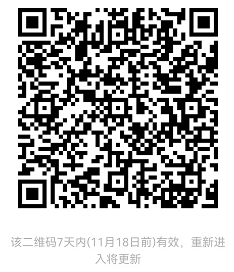 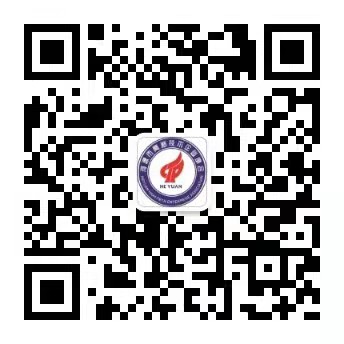 